     ВСЕРОССИЙСКАЯ ПОЛИТИЧЕСКАЯ ПАРТИЯ«ЕДИНАЯ РОССИЯ» МЕСТНОЕ ОТДЕЛЕНИЕ СОВЕТСКОГО РАЙОНАХанты-Мансийского Регионального отделения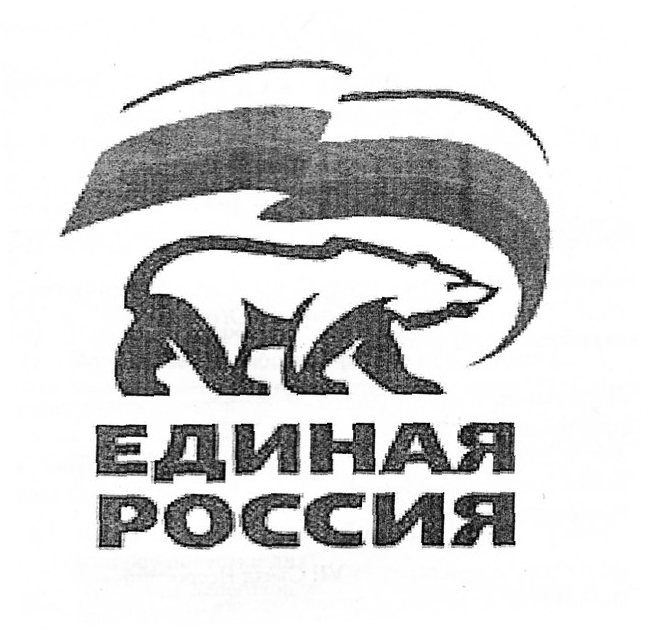      Депутатское объединение Партии «ЕДИНАЯ РОССИЯ»Думы Советского района шестого созываОТЧЕТОб итогах работы депутатского объединения Всероссийской политической партии «ЕДИНАЯ РОССИЯ» Думы Советского района шестого созыва за период с 1 июля 2023 года по 31 декабря 2023 года Общие организационные вопросыВ соответствии со статьей 35.1. Федерального закона от 06.10.2003 № 131-ФЗ «Об общих принципах организации местного самоуправления Российской Федерации» порядок деятельности фракций устанавливается законом субъекта Российской Федерации и (или) регламентом либо иным актом представительного органа муниципального образования.Согласно Регламенту Думы Советского района, принятого решением Думы Советского района от 11.11.2016 № 23/НПА «О Регламенте Думы Советского района», депутаты Думы района вправе создавать депутатские объединения Думы района, в том числе основанные на членстве депутатов Думы района в различных общественных объединениях.Постановлением председателя Думы Советского района № 13 от 06.10.2021 создано депутатское объединения Партии «ЕДИНАЯ РОССИЯ» Думы Советского района шестого созыва (далее – депутатское объединение).Положением о депутатском объединении Партии «ЕДИНАЯ РОССИЯ» в представительном органе муниципального образования, утвержденным решением Президиума Генерального совета Всероссийской политической партии «ЕДИНАЯ РОССИЯ» от 05.03.2020, решением депутатского объединения от 02.10.2021 (протокол №1) было утверждено Положение о депутатском объединении.Во втором полугодии 2023 года депутатское объединение осуществляло свою деятельность в составе 11 человек – депутатов Думы Советского района шестого созыва:руководитель депутатского объединения - Болдырева Надежда Николаевна;  заместитель руководителя депутатского объединения - Аширова Людмила Петровна;члены депутатского объединения: Озорнина Светлана Эрнстовна, Прохорова Наталья Александровна, Яненко Наталья Юрьевна, Васянин Олег Николаевич, Шевцов Алексей Алексеевич, Калёнов Павел Иванович, Куклина Ирина Владимировна, Вотинова Елена Ивановна, Верхозин Алексей Александрович.10 сентября 2023 года состоялись дополнительные выборы депутата Думы Советского района шестого созыва по одномандатному избирательному округу № 8, в результате которых была избрана Прохорова Наталья Александровна. 27 сентября 2023 года (протокол № 19) депутатским объединением было принято решение о принятии депутата Думы Советского района Прохоровой Натальи Александровны в состав депутатского объединения.  С 14 сентября 2023 года досрочно прекращены полномочия депутата Думы Советского района шестого созыва по одномандатному избирательному округу № 1 Ермолаевой Ирины Викторовны на основании личного заявления (в связи избранием ее главой городского поселения Агириш). 	Деятельность депутатского объединения осуществлялась на основании плана работы на 2023 год, утвержденного решением депутатского объединения от 26.12.2022 (протокол № 13) и согласованного решением Местного политического совета местного отделения ВПП «ЕДИНАЯ РОССИЯ» Советского района от 21.12.2022 (протокол № 17).Основной формой деятельности депутатского объединения является собрание депутатского объединения. За второе полугодие проведено 4 собрания депутатского объединения, на которых было рассмотрен 43 вопроса. Как правило, это вопросы, включенные в повестку дня заседаний Думы Советского района, по которым определялась согласованная позиция депутатского объединения по рассматриваемым вопросам, и предлагалось солидарное голосование на заседаниях Думы Советского района. Сведения о посещаемости депутатами, входящих в состав депутатского объединения, заседаний комиссий, заседаний Думы Советского района, депутатских слушаний и заседаний депутатского объединенияЗа второе полугодие состоялось 3 очередных заседаний и 1 внеочередное заседание Думы Советского района и 12 заочных голосований, на которых всего принято 53 решения Думы Советского района. Также состоялось 3 заседания постоянной комиссии по бюджету, налогам и финансам (рассмотрено 67 вопросов), 3 заседания постоянной комиссии по промышленности, строительству и ЖКХ (рассмотрено 67 вопросов), 3 заседания постоянной комиссии по правовым вопросам и регламенту (рассмотрено 57 вопросов) и 3 заседания постоянной комиссии по социальным вопросам (рассмотрено 57 вопросов).18 октября 2023 года состоялись депутатские слушания по вопросу функционирования Зала единоборств в городском поселении Пионерский.Сведения о посещаемости депутатами, входящих в состав депутатского объединения, заседаний комиссий, заседаний Думы Советского района, депутатских слушаний и заседаний депутатского объединения представлены в таблицах 1 и 2.Таблица 1Таблица 2Таблица 3Рассмотрение социально значимых вопросовНа заседаниях депутатского объединения помимо вопросов, включенных в повестку дня заседаний Думы Советского района, рассматривались также вопросы, которые были внесены по предложению руководителя депутатского объединения, членов депутатского объединения.  В отчетном периоде рассматривались следующие вопросы: 1. О рассмотрении обращений глав городских и сельского поселений Советского района о предоставлении дополнительных межбюджетных трансфертов в бюджеты поселений на обеспечение социально-значимых и первоочередных расходных обязательств в 2023 году;2. Информация о запланированных мероприятиях по выполнению капитальных ремонтов зданий общеобразовательных организаций МБОУ «Средняя общеобразовательная школа № 4 г. Советский» и МБОУ «Средняя общеобразовательная школа п. Пионерский». 3. Информация о рассмотрения обращения работников ФКУ Ханты-Мансийского автономного округа – Югры «Центроспас-Югория» по вопросу перевода аппарата управления филиала учреждения в г.п. Советский. В результате рассмотрения членами депутатского объединения сформулированы ряд рекомендаций и протокольных поручений органам местного самоуправления.Проекты «Карта развития Югры» на территории Советского районаКарта развития Югры – это общая программа всех депутатов Партии «ЕДИНАЯ РОССИЯ», охватывающая все направления развития округа и доходящая до каждого города, района и поселения, которая была сформирована в 2021 году на основании предложений, пожеланий и требований избирателей.На территории Советского района запланировано к реализации 52 проекта до 2030 года.В 2023 году реализован 1 проект: капитальный ремонт «Детской школы искусств» в г.п. Советский. Исполнены частично 5 проектов: «Таежный парк» (1 этап), «Вознесенский парк» в г.п. Советский (1 этап), «Газораспределительная станция в г.п. Зеленоборск», «База для проведения конных забегов» (построено административное здание с раздевалками), на стадии завершения «Капитальный ремонт Сельского культурно-спортивного оздоровительного комплекса «Авангард».В 2023 году реализуются проекты:- «Реконструкция автомобильной дороги г. Югорск – пгт. Таежный»; - «Переустройство сетей коммуникации на трассе «Югорск- пгт. Таежный»;- «Строительство нового быстровозводимого спортивного комплекса в г. Советский»;- «Реконструкция улицы Василия Чапаева – Петра Багаева в г.п. Советский»;- «Реконструкция ул. Коммунистической в пгт. Пионерский»;- «Реконструкция больничного комплекса на 235 коек и 665 посещений в смену в г. Советский».Работа с обращениями гражданДепутатами Думы Советского района шестого созыва, членами депутатского объединения организована постоянная работа по приему обращений от граждан Советского района. Письменные обращения поступают лично, по почте, через официальную электронную почту представительного органа власти (Dumasr@sovrnhmao.ru), также к депутатам можно обратиться через интернет, заполнив соответствующую форму на сайте Думы района, или через социальные медиа.	Помимо работы с письменными обращениями, ежемесячно проводятся личные приемы граждан по различным вопросам. Обращения также поступают от органов местного самоуправления Советского района и организаций различных форм собственности.За второе полугодие в адрес депутатов Думы Советского района, являющихся членами депутатского объединения, поступило 39 обращений (6 - письменных, 33 – устных). Проведено 12 приемов граждан по личным вопросам. 4 октября 2023 года в общественной приемной Местного отделения партии «ЕДИНАЯ РОССИЯ» Советского района совместно со специалистом КУ Ханты-Мансийского автономного округа – Югры «Агентство социального благополучия граждан» провела прием граждан Н.Н. Болдырева. Были предоставлены разъяснения и помощь в решении вопросов, связанных с видами и доступностью мер поддержки участникам СВО и членам их семей, а также защитой прав трудящихся.   В октябре 2023 года Л.П. Аширова провела приемы по личным вопросам, один из которых проходил в общественной приемной Местного отделения партии «ЕДИНАЯ РОССИЯ» Советского района. В ходе встреч были рассмотрены вопросы, связанные со взаимодействием бюджетных учреждений с депутатами, в том числе с финансированием спортивных мероприятий, а также с организацией национально-культурных мероприятий на территории Советского района. По каждому вопросу были даны подробные разъяснения и рекомендации.С 1 по 10 декабря состоялась декада приемов граждан членами депутатского объединения. Приемы проводили: Болдырева Н.Н., Аширова Л.П., Вотинова Е.И., Озорнина С.Э., Куклина И.В., Калёнов П.И., Яненко Н.Ю.В ходе приемов депутаты разъясняли действующее законодательство, давали подробные ответы на часть вопросов, часть обращений направлены в исполнительные органы местного самоуправления для дополнительной проработки. Обращения поступали, как в очном, так и в дистанционном формате по телефонной связи и через социальные медиа. Обращения касались работы управляющих компаний, ремонта кровли и помещений жилых домов, решению вопросов, связанных с содержанием дорог, тарифами на ТКО, переселением граждан, благоустройством территорий и другие. 	В таблице 4 представлена информация по количеству обращений, поступивших в адрес депутатов Думы Советского района, являющихся членами депутатского объединения.Таблица 4Участие членов депутатского объединения в мероприятиях, проводимых в Советском районе, в том числе в акциях Партии «ЕДИНАЯ РОССИЯ», работе с участниками СВО и их семьями	Во втором полугодии 2023 года члены депутатского объединения принимали участие в различных мероприятиях (участие в социальных, культурных, спортивных мероприятиях, оказание материальной помощи, проведение встреч с жителями, проведения приема граждан по личным вопросам, осуществление депутатского контроля), основными из которых являются:Участие членов депутатского объединения в федеральном партийном проекте «Женское движение Единой России»	Члены депутатского объединения Н.Н. Болдырева, Л.П. Аширова, С.Э. Озорнина, Н.А. Прохорова, Н.Ю. Яненко, И.В. Куклина, Е.И. Вотинова входят в «Женское движение Единой России», которые организуют и принимают участие на территории Советского района в проектах данного движения:1. «Жду. Люблю. Югра» (проект для жен, мам, сестер и дочерей участников СВО).2. «Красное платье. Сердце женщины» (цель проекта – привлечение внимания общественности к проблеме высокой смертности от сердечнососудистых заболеваний, о мерах профилактики). В рамках данного проекта проводились мероприятия на базе колледжа при участии кардиолога АУ ХМАО-Югры «Советская районная больница» и на базе «Пионерской районной больницы». В рамках Женского движения создан женский клуб «Ты можешь ВСЁ». Этот клуб добровольное объединение женщин с целью развития их трудового потенциала, работающие в тесном партнерстве с центром занятости населения. В рамках деятельности клуба обсуждались вопросы развития молодежного предпринимательства, существующих формах поддержки для начинающих предпринимателей, возможностей открытия собственного дела, проводились обучающие мероприятия, посвященные информированию женщин о возможности получения субсидий и образования в рамках национального проекта «Демография», профориентационный тренинг «Успешное трудоустройство».      Сведения о благотворительной деятельности депутатского объединения, в том числе в акциях Партии «ЕДИНАЯ РОССИЯ», работе с участниками специальной военной операции и их семьямиЧлены депутатского объединения неоднократно участвовали в волонтерской деятельности, направленной на оказание помощи пожилым людям, маломобильным категориям граждан, многодетным и малообеспеченным семьям Советского района, участникам специальной военной операции и членам их семей: 1. Принимали активное участие в благотворительных акциях, проводимых в поддержку мобилизованных и добровольцев Советского района, отправившихся в зону ведения специальной военной операции. В акциях по сбору гуманитарной помощи. 2. Активно оказывали финансовую помощь в рамках районной акции по сбору средств «Наш солдат» по поддержке бойцов мобилизованной команды Советского района, а также закупали для военнослужащих предметы первой необходимости;3. Участвовали в акции «Собери ребенка в школу» (помощь для многодетных и малообеспеченных семей).4. Участвовали в акции «Коробка храбрости», организованную по инициативе регионального совета сторонников партии «Единая Россия», по сбору подарков для детей, проходящих лечение в больницах.Выделение денежных средств на финансовое обеспечение расходов муниципальных учреждений Советского района и поселений, входящих в состав Советского района, по обращениям депутатов из Резервного фонда	С 2023 года на основании обращений депутатов Думы Советского района из Резервного фонда администрации Советского района выделяются денежные средства на финансовое обеспечение расходов муниципальных учреждений Советского района и поселений, входящих в состав Советского района, но не более 400 000 рублей от одного депутата.	В 2023 году депутатами Думы Советского района, являющимися членами депутатского объединения, выделено всего 4 272 200 рублей на 20 муниципальных учреждений Советского района и поселений, входящих в состав Советского района, для улучшения материально-технической базы, устранения недостатков антитеррористической защищенности, установку охранной сигнализации, реализацию проекта инициативного бюджетирования и т.д.  Взаимодействие с депутатскими объединениями в представительных органах городских и сельского поселений, входящих в состав Советского района	20 ноября состоялось заседание Местного депутатского Совета руководителей депутатских объединений Всероссийской политической партии «ЕДИНАЯ РОССИЯ» в представительных органах местного самоуправления в Советском районе (далее – Местный депутатский Совет) на котором были рассмотрены следующие вопросы:	1) о работе в приложении «ВВЕРХ»;	2) о реализации проекта «Всероссийский тест «30 лет Конституции»;3) о работе членов депутатских объединений через личные аккаунты в социальных медиа;4) о подготовке Планов работы деятельности депутатских объединений на 2024 год и направлении их перед утверждением в Местный политический Совет на согласование; 	5) о подготовке отчетов о результатах деятельности депутатских объединений за 2023 год и направлении их в Местный политический Совет на утверждение. 	Членам Местного депутатского Совета были дано поручение активизировать работу по информированию населения о депутатской деятельности через личные аккаунты в социальных медиа и вести активную регулярную работу с избирателями.Информационное сопровождение работы депутатского объединения Партии «ЕДИНАЯ РОССИЯ» Думы Советского района шестого созываИнформация о деятельности депутатского объединения Партии «ЕДИНАЯ РОССИЯ» Думы Советского района шестого созыва размещается на официальном сайте органов местного самоуправления в разделе «Дума Советского района».  Для освещения наиболее значимых мероприятий, в которых принимают участие члены депутатского объединения, привлекаются корреспонденты телеканала «Первый Советский», газеты «Первая Советская», а также различных информационных агентств. Одним из источников распространения информации о деятельности членов депутатского объединения используются социальные медиа: «Одноклассники», «Вконтакте», где публикуются информационные сообщения и фотографии с мероприятий, в которых принимает участие председатель Думы Советского района и депутаты Думы Советского района, являющиеся членами депутатского объединения. Для размещения информации используется официальный аккаунт Думы Советского района. Всего за отчетный период опубликовано 182 поста в социальных медиа.Ф.И.О.депутатаОчередные заседания Думы Советского районаВнеочередные заседания Думы Советского районаКоличество заочных голосованийДепутатские слушанияАширова Л.П.31121Болдырева Н.Н.31121Васянин О.Н.31111Верхозин А.А.2110Вотинова Е.И.31101Прохорова Н.А.2161Калёнов П.И.2191Куклина И.В.31110Озорнина С.Э.21101Шевцов А.А.31120Яненко Н.Ю.31100Ф.И.О.депутатаПостоянная комиссия по бюджету, налогам и финансамПостоянная комиссия по промышленности, строительству и ЖКХПостоянная комиссия по правовым вопросам и регламентуПостоянная комиссия по социальным вопросамЗаседания депутатского объединенияАширова Л.П.33333Болдырева Н.Н.22112Васянин О.Н.22223Верхозин А.А.00001Вотинова Е.И.22222Каленов П.И.22112Куклина И.В.22113Озорнина С.Э.22112Шевцов А.А.33223Яненко Н.Ю.11223Ф.И.О.депутатаПостоянная комиссия по бюджету, налогам и финансамПостоянная комиссия по промышленности, строительству и ЖКХПостоянная комиссия по правовым вопросам и регламентуПостоянная комиссия по социальным вопросамБолдырева Н.Н.член комиссиипредседатель--Аширова Л.П.зам. председателя-член комиссиичлен комиссииОзорнина С.Э.председательчлен комиссии--Вотинова Е.И.--председатель зам. председателяЯненко Н.Ю.---член комиссииКуклина И.В.член комиссии-зам. председателя-Васянин О.Н.---председатель Каленов П.И.-член комиссии--Верхозин А.А.--член комиссии-Шевцов А.А.член комиссиизам. председателя--Прохорова Н.А.--член комиссии-Ф.И.О.Количество поступивших обращенийПоложительный результатДаны разъясненияАширова Л.П.835Болдырева Н.Н.1147Васянин О.Н.211Верхозин А.А.000Вотинова Е.И.624Прохорова Н.А.000Калёнов П.И.422Куклина И.В.202Озорнина С.Э.202Шевцов А.А.202Яненко Н.Ю.202Всего:391227№ п/пДатаМероприятиеФИО депутата03.07.2023Участие в работе комиссии по осмотру жилых помещенийЛ.П. АшироваА.А. Шевцов06.07.2023Участие в заседании Местного политического совета ВПП «Единая Россия»Л.П. АшироваС.Э. Озорнина07.07.2023Встреча с депутатом Государственной Думы РФ восьмого созыва П.Н. ЗавальнымН.Н. БолдыреваИ.В. КуклинаН.Ю. ЯненкоА.А. Шевцов11.07.2023Участие в итоговой стратегической сессии «Пространственное развитие территории «Югорский стандарт» как основа градостроительной деятельности и градостроительного потенциала»Л.П. Аширова14.07.2023Осмотр выполненных работ по реализации проекта «Обустройство пешеходной зоны по улице Кузнецова»И.В. Куклина14.07.2023Выездная проверка готовности объектов ЖКХ к отопительному периоду в г.п. АгиришЛ.П. Аширова20.07.2023Выездная проверка готовности объектов ЖКХ к отопительному периоду в г.п. Зеленоборск, г.п. КоммунистическийС.Э. Озорнина27.07.2023Участие во Всероссийской акции «Бумажный журавлик – символ мира», посвященной Дню памяти детей – жертв войны в Донбассе (г.п. Таежный)Л.П. АшироваН.Н. Болдырева28.07.2023Участие в акции «Родительская приемка» (школы в г.п. Советский)Л.П. АшироваН.Н. БолдыреваС.Э. Озорнина29.07.2023Участие в выездном рабочем совещании по вопросам выбора ри подготовки земельных участков под строительство быстровозводимого модульного здания пожарного депо и многоквартирных жилых домов в г.п. ТаежныйЛ.П. Аширова30.07.2023Участие в митинге у мемориала «Наказ матери» в г.п. Советский.Л.П. Аширова31.07.2023Посещение новой амбулатории в г.п. Малиновский Н.Н. БолдыреваС.Э. Озорнина04.08.2023Участие в акции «Собери ребенка в школу»Депутаты Думы Советского района, члены депутатского объединения04.08.2023Осмотр обновленной площадки (зоны отдыха) в с.п. АлябьевскийЛ.П. АшироваЕ.И. Вотинова11.08.2023Осмотр детских игровых площадок на территории г.п. СоветскийЛ.П. АшироваН.Н. Болдырева14.08.2023Участие в общественной приемке здания дома культуры «Авангард» в с.п. АлябьевскийЛ.П. АшироваН.Н. БолдыреваЕ.И. ВотиноваП.И. Каленов15.08.2023Поздравление коллектива Районной газеты с ее 55-летием Л.П. Аширова18.08.2023Участие в благотворительной акции «От всего сердца школьникам Макеевки»Депутаты Думы Советского района, члены депутатского объединения18.08.2023Торжественное открытие «Озерного парка «Картопья»» в г.п. СоветскийДепутаты Думы Советского района, члены депутатского объединения22.08.2023Участие в мероприятии – финальный этап районного конкурса лидеров молодых избирателей «Мой выбор»Н.Н. Болдырева23.08.2023Осмотр выполненных работ первого этапа по благоустройству «Таежного парка» в г.п. Таежный Л.П. Аширова29.08.2023Участие в совещании по вопросу готовности объектов жилищно-коммунальной сферы к отопительному периоду Л.П. Аширова29.08.2023Поздравление руководителей образовательных учреждений, учителей, воспитателей, ветеранов отрасли образования, в рамках ежегодного Августовского совещания Л.П. Аширова31.08.2023Участие в составе приемной комиссии капитального ремонта Детской школы искусствА.А. ШевцовН.Ю. Яненко01.09.2023Поздравления с Днем знаний учеников, их родителей и учителей в школах Советского районаДепутаты Думы Советского района, члены депутатского объединения01.09.2023Участие в торжественном мероприятии – открытии Детской школы искусств после капитального ремонтаЛ.П. Аширова02.09.2023Участие в мероприятии, посвященном открытию административного здания на базе конно-спортивной секции МАУ Фок «Олимп»Н.Ю. Яненко08.09.2023Участие в общественной приемке двух отделений стационара АУ «Советская районная больница – кардиологического и урологическогоЛ.П. АшироваА.А. ШевцовН.Ю. Яненко08.09.2023Участие в открытии выставки «Дары осени» в Городском парке культуры и отдыха г.п. СоветскийЛ.П. Аширова09.09.2023Осмотр цехов на молокозаводе в с.п. АлябьевскийЛ.П. Аширова11.09.2023Общественная приемка первого этапа работ по благоустройству общественной территории «Вознесенский парк»Л.П. Аширова13.09.2023-15.09.2023Участие председателя Думы Советского района в работе Координационного совета представительных органов местного самоуправления ХМАО-Югры в БерезовоЛ.П. Аширова16.09.2023Участие в торжественных мероприятиях в честь 60-летнего юбилея г.п. ЗеленоборскЛ.П. Аширова20.09.2023Участие в акции «Подари новую книгу библиотеке»Л.П. Аширова21.09.2023Осмотр выполненных работ первого этапа по благоустройству «Таежного парка»Л.П. Аширова21.09.2023Участие в первом заседании депутатского объединения ВПП «Единая Россия» Совета депутатов г.п. МалиновскийЛ.П. Аширова23.09.2023Участие в первом заседании депутатского объединения ВПП «Единая Россия» Совета депутатов г.п. АгиришЛ.П. Аширова25.09.2023Участие в первом заседании депутатского объединения ВПП «Единая Россия» Совета депутатов с.п. АлябьевскийЛ.П. Аширова26.09.2023Участие в первом заседании депутатского объединения ВПП «Единая Россия» Совета депутатов г.п. ТаежныйЛ.П. Аширова29.09.2023Участие в мероприятии в честь Дня пожилого человекаЛ.П. АшироваН.Н. Болдырева29.09.2023Торжественное мероприятие в честь юбилея «Межшкольного учебного комбината» г.п. ПионерскийП.И. Калёнов02.10.2023Участие в заседании Общественного совета Советского районаЛ.П. Аширова05.10.2023Поздравление учителей и воспитателей с днем педагогического работника, участие в торжественном мероприятииЛ.П. Аширова06.10.2023Участие в торжественном мероприятии в честь 55-летнего юбилея средней общеобразовательной школы в г.п. АгиришЛ.П. Аширова16.10.2023Осмотр здания Зала единоборств в г.п. Пионерский совместно с главой городского поселенияЛ.П. АшироваН.Н. БолдыреваО.Н. ВасянинП.И. КалёновОктябрьУчастие во встречах главы Советского района, специалистов администраций с семьями мобилизованных граждан во всех поселениях Советского районаЧлены депутатского объединения18.10.2023Участие в депутатских слушаниях по вопросу функционирования Зала единоборств в г.п. ПионерскийЧлены депутатского объединения (кроме Яненко Н.Ю., Шевцова А.А., Верхозина А.А., Куклиной И.В.)19.10.2023Участие в заседании Местного политического советаЛ.П. АшироваН.Н. БолдыреваС.Э. ОзорнинаН.А. Прохорова20.10.2023Участие в окружной акция «Красное платье. Сердце женщины», которая прошла на базе Пионерской районной больницы Л.П. АшироваН.Н. БолдыреваС.Э. Озорнина20.10.2023Участие в торжественном мероприятии в честь 60-летнего юбилея средней общеобразовательной школы в г.п. ЗеленоборскЛ.П. Аширова26.10.2023Участие в семинаре-практикуме «Россия - наш общий дом», который состоялся в Межпоселенческой библиотекеЛ.П. Аширова27.10.2023Участие в торжественном мероприятии в честь 60-летнего юбилея средней общеобразовательной школы в г.п. МалиновскийЛ.П. АшироваИ.В. Куклина02.11.2023Участие в заседании Молодежной палаты при Думе Советского районаЛ.П. Аширова12.11.2023Рабочая встреча депутатов Думы Советского района с Губернатором Ханты-Мансийского автономного округа – Югры Н.В. КомаровойЧлены депутатского объединения 17.11.2023Участие в торжественном мероприятии в честь 45-летнего юбилея детского сада «Дюймовочка»Н.Н. Болдырева20.11.2023Участие в мероприятии, посвященному Всероссийскому дню правовой помощи детямН.Н. БолдыреваО.Н. ВасянинЕ.И. Вотинова24.11.2023Встреча с матерями военнослужащих в г.п. ТаежныйЛ.П. Аширова24.11.2023Визиты вежливости к матерям, погибших военнослужащихН.А. Прохорова28.11.2023Участие в работе комиссии по мобилизации дополнительных доходов в бюджет Советского районаС.Э. Озорнина29.11.2023Участие в работе комиссии по осмотру жилых помещений, приобретенных администрацией Советского района для расселения жителей Советского района, проживающих в аварийных домах С.Э. Озорнина30.11.2023Участие в заседании Думы Ханты-Мансийского автономного округа – Югры, на котором Губернатор представила отчет работы в 2023 годуЛ.П. Аширова01.12.2023Вручение «Коробки храбрости» детям, проходящим лечение в Советской районной больницеН.Н. Болдырева01.12.2023Участие в публичных слушаниях по проекту бюджета Советского района на 2024 годН.Н. Болдырева03.12.2023Митинг в честь Дня неизвестного солдата в ТаежномЛ.П. Аширова07.12.2023Участие в XXIX отчетно-выборной Конференции местного отделения партии «Единая Россия» Советского районаН.Н. БолдыреваС.Э. ОзорнинаН.Ю. ЯненкоН.А. Прохорова08.12.2023Участие в заседании Комиссии по повышению эффективности бюджетных расходовН.Н. БолдыреваС.Э. Озорнина09.12.2023Торжественное мероприятие в честь 35-летнего юбилея Гимназии г.п. СоветскийН.Н. Болдырева14.12.2023Торжественное мероприятие в честь 55-летнего юбилея Детской школы искусствЛ.П. Аширова15.12.2023Краеведческие чтения в Межпоселенческой библиотеке, презентация нового пятого выпуска сборника «Кондо-Сосьвинское Приобье: территория поиска»Н.Ю. Яненко15.12.2023Торжественное мероприятие в честь 30-летия избирательной системы РФЛ.П. Аширова18.12.2023Участие в работе Координационного совета представительных органов Ханты-Мансийского автономно округа – Югры и Думы Ханты-Мансийского автономного округа – Югры в г. Ханты-МансийскеЛ.П. Аширова19.12.2023«Женский день», организованный Женским движением Единой России в Советском районеН.Н. БолдыреваЛ.П. АшироваС.Э. Озорнина19.12.2023Закрытие «Года педагога и наставника» в Детской школе искусствЛ.П. Аширова20.12.2023«Круглый стол» с депутатами Думы Советского района на тему «Экономическое развитие и повышение инвестиционной привлекательности Советского района»Члены депутатского объединения22.12.2023Новогодний прием Главы Советского района, подведение итогов 2023 годаЛ.П. АшироваН.Н. БолдыреваН.Ю. ЯненкоА.А. ШевцовП.И. КалёновО.Н. Васянин22.12.2023Участие в заседании Совета народовЛ.П. Аширова25.12.2023Поздравление спортсменов с ограниченными возможностями здоровья в спорткомплексе «Джин» с Наступающим Новым годом и с участием в соревнованиях.Л.П. АшироваН.Ю. Яненко26.12.2023Участие во встрече депутата Государственной Думы РФ П.Н. Завального с депутатами и общественностью г.п. КоммунистическийЛ.П. Аширова27.12.2023Участие в народных обсуждениях, организованных партией «Единая Россия» на тему: «Год народного сплочения»Л.П. Аширова27.12.2023Участие в заседании Общественного совета Советского районаЛ.П. Аширова27.12.2023Участие в новогоднем приеме главы городского поселения ПионерскийП.И. Калёнов28.12.2023Участие в заседании попечительского совета в «Социальном районном социально-реабилитационном центре для несовершеннолетних»П.И. Калёнов30.12.2023Участие в качестве члена жюри в кулинарном поединке среди учащихся Межшкольного учебного комбинатаП.И. Калёнов30.12.2023Вручение подарка девочке из Советского в рамках федеральной акции «Ёлка желаний»Л.П. Аширова№п/пОписание мероприятияКоличество благополучателейПортрет благополучателяОбъем привлеченных финансовДополнительная информация1.Социальные акции, концерты, мероприятия250 человекГраждане старшего поколения, дети, семьи мобилизованных100 000Организация чаепитий, арт событий для семей СВО, подарочные наборы, цветы2.Районная акция «Наш солдат»50Военнослужащие,  выполняющие задачи специальной военной операции, мобилизованные в рамках частичной мобилизации100 000На собранные средства закупили и передали в пункт сбора портативные печи, газовые баллоны, элементы одежды, инструменты и тепловой обогреватель 3.Акция «Собери ребенка в школу»10Дети из малообеспеченных семей, а также с ограниченными возможностями здоровья30 000На собранные деньги приобретались школьные принадлежности (портфели, канцелярские товары)4.Акция «Коробка храбрости»30Дети, находящиеся на лечении в детском отделении АУ «Советская районная больница»10 000Переданы канцелярские принадлежности, пазлы, развивающие игрушки5.Акция «Ёлка желаний»2Дети из малообеспеченных семей, а также с ограниченными возможностями здоровья25000Приобретены два подарка: кукла и конструктор.6.Приобретение новогодних подарков для спортсменов с ограниченными возможностями здоровья20Спортсмены с ограниченными возможностями здоровья5000Сладкие новогодние подарки№ п/пФИО ДепутатаОрганизация (обращение)Сумма, руб.Цель1Аширова Людмила ПетровнаМБОУ "Средняя общеобразовательная школа г.п. Таежный"243 000,00  на замену столов в школьной столовой1Аширова Людмила ПетровнаМАУ "Спортивная школа олимпийского резерва Советского района"157 000,00  спортивный инвентарь и оборудование для спортсменов отделения "лыжные гонки" в г.п. Таежный1Итого:400 000,00  2Болдырева Надежда НиколаевнаМБОУ "Средняя общеобразовательная школа №1 г.Советский"248 000,00  замена линолеума на 3-м этаже2Болдырева Надежда НиколаевнаМАДОУ д/с "Радуга" г.п. Советский18 570,00  замена противопажарного дверного проема в помещении архива детского сада2Болдырева Надежда НиколаевнаМАДОУ "Детский сад "Тополёк" г.Советский133 430,00  Замена светильников в спальных помещениях, физкультурном зале2Итого:400 000,00  3Васянин Олег НиколаевичМАДОУ "Детский сад "Малышок" г.Советский" 114 100,00  установка металлических экранов на чугунные радиаторы здания3Васянин Олег НиколаевичМБОУ "Средняя общеобразовательная школа №4 г.Советский"250 000,00  Часть средств на посудомоечную машину3Итого:364 100,00  4Верхозин Алексей АлександровичМАУ "Спортивная школа олимпийского резерва Советского района"396 100,00  На реализацию проекта инициативного бюджетирования («Спортивный движ»)4Итого:396 100,00  5Вотинова Елена ИвановнаМБУК "Межпоселенческая библиотека Советского района" (с.п. Алябьевский)49 400,00  рулонные шторы в библиотеку в с.п. Алябьевский5Вотинова Елена ИвановнаМБУК "Межпоселенческая библиотека Советского района" (с.п. Алябьевский)50 600,00  Вешалка напольная - 3 шт., ящик металлический  - 1 шт., скамья с вешалками – 2 шт.5Вотинова Елена ИвановнаМАДОУ "Детский сад "Чебурашка" п. Алябьевский"100 000,00  строительные материалы для ремонта физкультурного зала5Вотинова Елена ИвановнаМБОУ "Алябьевская средняя общеобразовательная школа"100 000,00  приобретение кухонной посуды из нержавеющей стали для приготовления готовых блюд и столовой посуды5Вотинова Елена ИвановнаБУ СКСОК "Авангард" с.п. Алябьевский100 000,00  приобретение бескаркасной мебели и телевизора LED5Итого:400 000,00  6Ермолаева Ирина ВикторовнаМБОУ "Средняя общеобразовательная школа г.п. Агириш"235 800,00  Вешалки с ящиками для обуви в школьный гардероб6Ермолаева Ирина ВикторовнаМБОУ "Средняя общеобразовательная школа г.п. Агириш"67 700,00  шкаф холодильный6Ермолаева Ирина ВикторовнаМБОУ "Средняя общеобразовательная школа г.п. Агириш"39 000,00  ларь морозильная6Ермолаева Ирина ВикторовнаМБОУ "Средняя общеобразовательная школа г.п. Агириш"19 500,00  тепловая пушка6Итого:362 000,00  7Калёнов Павел ИвановичСпортивный комплекс "Энергия" МБУ КСК "Импульс" г.п. Пионерский400 000,00  разработка проектно-сметной документации по капитальному ремонту кровли, полов и сетей канализации спортивного зала7Итого:400 000,00  8Куклина Ирина ВладимировнаМАДОУ "Детский сад "Улыбка" п. Малиновский123 172,00  приобретение наматрасников и ванны моечные трехсекционные8Куклина Ирина ВладимировнаМБОУ "Средняя общеобразовательная школа г.п. Малиновский" 120 828,00  замена прожекторов освещения8Куклина Ирина ВладимировнаМБУ КСК "Орион"156 000,00  обновление материально-технической базы для лиц с ограниченными возможностями здоровья8Итого:400 000,00  9Озорнина Светлана ЭрнстовнаМБОУ "Средняя общеобразовательная школа г.п. Коммунистический192 000,00  для обеспечения функционирования систем безопасности школы9Озорнина Светлана ЭрнстовнаМБУ "КСК Романтик" г.п. Коммунистический208 000,00  Установка охранной сигнализации9Итого:400 000,00  10Шевцов Алексей АлексеевичМАДОУ "Детский сад "Ромашка"100 000,00  приобретение сушильных шкафов10Шевцов Алексей АлексеевичМАДОУ "Детский сад "Ромашка"200 000,00  приобретение стиральной машины10Шевцов Алексей АлексеевичМБОУ "Средняя общеобразовательная школа №4 г.Советский"100 000,00  Часть средств на посудомоечную машину10Итого:400 000,00  11Яненко Наталья ЮрьевнаМАУ ДО Советского района "ЦЕНТР "Созвездие" им. Героя Советского Союза генерал-полковника Гришина Ивана Тихоновича200 000,00  на устранение недостатков антитеррористической защищенности в экспозиционно-выставочном центре "Память" и в эколого-биологическом отделе центра "Созвездие"11Яненко Наталья ЮрьевнаМБУК "Межпоселенческая библиотека Советского района"150 000,00  Подготовка издания сборника "Кондо-Сосьвенское Приобье - территория поиска"11Итого:350 000,00  12Прохорова Наталья АлександровнаМАУ ДО "Спортивная школа Советского района"397 998,40Приобретение и укладка линолеума в мужской раздевалке бассейна, коврового покрытия - в холле; приобретение мягкой мебели.Итого:397 998,40